Publicado en  el 30/08/2016 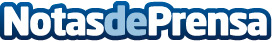 La Comisión Europea presenta su propuesta para la pesca en el Mar Báltico para el 2017Datos de contacto:Nota de prensa publicada en: https://www.notasdeprensa.es/la-comision-europea-presenta-su-propuesta-para Categorias: Internacional Consumo Sector Marítimo http://www.notasdeprensa.es